Zápisy dětí do 1. ročníku školního roku 2021 / 2022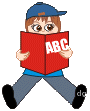 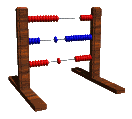 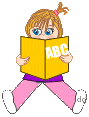 Vážení rodiče, děti a přátelé školy,
      dne 8. dubna 2021 proběhne na Masarykově základní škole Návsí zápis dětí do 1. třídy pro školní rok 2021/2022.Podrobnější informace o průběhu zápisu a vyplnění Žádosti o přijetí k základnímu vzdělávání naleznete od 1. dubna 2021 na webových stránkách školy www.zsnavsi.cz .Případné dotazy a možnost individuální konzultace na tel. čísle 558 357 936 nebo 605 761 182.Těšíme se na Vás.